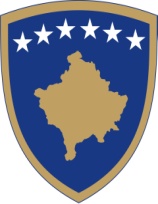 Republika e KosovësRepublika Kosova-Republic of KosovoQeveria - Vlada - Government Ministria e InfrastrukturësMinistarstvo  Infrastrukture                                                          Ministy of  Infrastucture
NJOFTIMI PËR DHËNIE TË KONTRATËSFurnizim Konform  nenit 41 të Ligjit  nr.04/L-042, Ligji për Prokurimin  Publik në Republikën e Kosovës Data:  24/11/2011Ky njoftim është përgatitur në GJUHËT:(Verzioni në gjuhën Angleze, aty ku përgatitet, do të mbizotëroj)PJESA I: AUTORITETI KONTRAKTUESI.1 EMRI DHE ADRESA E AUTORITETIT KONTRAKTUES (AK)Autoriteti kontraktues kryen blerje në emër të autoriteteve të tjera kontraktuese: NENI II: LËNDA E KONTRATËSII.1 PËRSHKRIMINENI III: PROCEDURAIII.1 LLOJI I PROCEDURËSIII.2 KRITERET E DHËNIESIII.3 INFORMACIONET ADMINISTRATIVE NENI IV: DHËNIA E KONTRATËS(Në rast të disa pjesëve të dhëna disa operatorëve ekonomik të suksesshëm, përsërit § IV.4 dhe IV.5 për secilën pjesë)IV.4 Emri dhe adresa e operatorit ekonomik (OE), të cilit i është dhënë kontrataPJESA V: INFORMACIONE PLOTËSUESEV.1 ANKESATV.1.1 ADRESA E ORGANIT SHQYRTUES TË PROKURIMIT (OSHP)V.2 INFORMACIONET SHTESËNr. i prokurimitMI110531 11ShqipSerbishtAnglishtEmri zyrtar: Ministria e InfrastrukturësEmri zyrtar: Ministria e InfrastrukturësEmri zyrtar: Ministria e InfrastrukturësAdresa e AK: Ndërtesa e Gërmisë kati I, Zona A ;zyre A-104, Rr. “Nëna Terezë”  Prishtinë  Adresa e AK: Ndërtesa e Gërmisë kati I, Zona A ;zyre A-104, Rr. “Nëna Terezë”  Prishtinë  Adresa e AK: Ndërtesa e Gërmisë kati I, Zona A ;zyre A-104, Rr. “Nëna Terezë”  Prishtinë  Qyteti:Prishtinë Qyteti:Prishtinë Kodi postar:10000 URL (nëse aplikohet):URL (nëse aplikohet):URL (nëse aplikohet):Personi kontaktues:Bekim Gojani   E-maili:Bekim.Gojani@ks-gov.netE-maili:Bekim.Gojani@ks-gov.netTelefoni:03820028022Faksi:038213072Faksi:038213072PoJoII.1.1 Titulli i kontratës i dhënë nga autoriteti kontraktues:PËR FURNIZIM ME KRIPË INDUSTRIALE PËR MIRËMBAJTJEN DIMËRORE TË RRUGËVE NACIONALE DHE REGJIONALE TË KOSOVËS PËR SEZONËN DIMËRORE 2011/2012II.1.1 Titulli i kontratës i dhënë nga autoriteti kontraktues:PËR FURNIZIM ME KRIPË INDUSTRIALE PËR MIRËMBAJTJEN DIMËRORE TË RRUGËVE NACIONALE DHE REGJIONALE TË KOSOVËS PËR SEZONËN DIMËRORE 2011/2012II.1.1 Titulli i kontratës i dhënë nga autoriteti kontraktues:PËR FURNIZIM ME KRIPË INDUSTRIALE PËR MIRËMBAJTJEN DIMËRORE TË RRUGËVE NACIONALE DHE REGJIONALE TË KOSOVËS PËR SEZONËN DIMËRORE 2011/2012II.1.2 Lloji i kontratës dhe lokacioni i punëve,  vendi i dorëzimit apo kryerjes së punës(Zgjidhni vetëm një kategori - punë, furnizime  apo shërbime – e cila korrespondon më së shumti me objektin specifik të kontratës suaj)II.1.2 Lloji i kontratës dhe lokacioni i punëve,  vendi i dorëzimit apo kryerjes së punës(Zgjidhni vetëm një kategori - punë, furnizime  apo shërbime – e cila korrespondon më së shumti me objektin specifik të kontratës suaj)II.1.2 Lloji i kontratës dhe lokacioni i punëve,  vendi i dorëzimit apo kryerjes së punës(Zgjidhni vetëm një kategori - punë, furnizime  apo shërbime – e cila korrespondon më së shumti me objektin specifik të kontratës suaj)          Punë   x    Furnizime        ShërbimeEkzekutimProjektim dhe ekzekutimRealizim, me çfarëdo mënyrë, të punës, që korrespondon me kërkesat e specifikuara nga autoriteti kontraktuesBlerjeQira financiare (lizing)QiraBlerje me kësteKombinim i tyreKategoria e shërbimit____________Vendi apo vendndodhja kryesore e punëveVendi kryesor i dorëzimit______________________________________________Vendi kryesor i realizimit______________________________________________II.1.3 Informacionet e marrëveshjes kornizë (nëse aplikohen)Njoftimi përfshinë marrëveshjen kornizë :            II.1.3 Informacionet e marrëveshjes kornizë (nëse aplikohen)Njoftimi përfshinë marrëveshjen kornizë :            II.1.3 Informacionet e marrëveshjes kornizë (nëse aplikohen)Njoftimi përfshinë marrëveshjen kornizë :            II.1.4 Përshkrimi i shkurtër i lëndës së kontratës_______________________________________________________________________________________________________________________________________________________________________________________________________________________________________II.1.4 Përshkrimi i shkurtër i lëndës së kontratës_______________________________________________________________________________________________________________________________________________________________________________________________________________________________________II.1.4 Përshkrimi i shkurtër i lëndës së kontratës_______________________________________________________________________________________________________________________________________________________________________________________________________________________________________II.1.5  Klasifikimi i fjalorit të përgjithshëm të prokurimit (FPP): 26.00.00.00-8II.1.5  Klasifikimi i fjalorit të përgjithshëm të prokurimit (FPP): 26.00.00.00-8II.1.5  Klasifikimi i fjalorit të përgjithshëm të prokurimit (FPP): 26.00.00.00-8    x    E hapur                  E kufizuar                  E negociuar              Kuotim i çmimeve Çmimi më i ulëtÇmimi më i ulëtÇmimi më i ulëtÇmimi më i ulëtNënkriteret  Pesha në %Nënkriteret Pesha në %1)4)2)5)3)6)III.3.1. Publikimet paraprake në lidhje me kontratën e njëjtëNjoftimi paraprak   ______________________________________Njoftimi për kontratë     05.10.2011 Publikimet e tjera (nëse aplikohen)  ______________________________IV.1. Data e dhënies së kontratës   24/11/2011IV.2 Data e planifikuar e nënshkrimit të kontratës 05/12/2011IV.3  Numri i tenderëve të pranuar -8-Emri zyrtar:Drenica-Eurokos ; Ferizaj-Prishtinë  Emri zyrtar:Drenica-Eurokos ; Ferizaj-Prishtinë  Emri zyrtar:Drenica-Eurokos ; Ferizaj-Prishtinë  Adresa e OE: Ferizaj-Prishtinë  Adresa e OE: Ferizaj-Prishtinë  Adresa e OE: Ferizaj-Prishtinë  Qyteti:Kodi postar:Shteti:URL (nëse aplikohet):URL (nëse aplikohet):URL (nëse aplikohet):Personi kontaktues:Personi kontaktues:E-maili:Telefoni:Telefoni:Faksi:IV.5 Informacione mbi vlerën e kontratësVlera e përgjithshme e kontratës 597,511.06 (përfshirë TVSH-në)Nëse është vjetore apo mujore (ju lutemi shënoni) numrin e viteve ____ apo muajve _______Tenderi i përgjegjshëm me çmimin më të ulët: 597,511.06 (përfshirë TVSH-në).Tenderi i përgjegjshëm me çmimin më të lartë: 832,342.02 (përfshirë TVSH-në). IV.6 A ka gjasa që kontrata të nënkontraktohet:    Nëse po, vlera e kontratës apo përqindja që ka gjasa të nënkontraktohet:Vlera: ________________________ ; apo     Përqindja: _____ % ;                            Nuk dihet Një përshkrim i shkurtër i vlerës/përqindjes që do të nënkontraktohet (nëse dihet):________________________________________________________________________________________________________________________________________________________________________________________________________________________________________________________________________________________________________________________________________________________________________________________________________________ Çdo palë e interesuar mund të bëjë ankesë tek Organi Shqyrtues i Prokurimit në bazë të dispozitave të Pjesës VIII të Ligjit nr. 02/L-99, Ligji për  Prokurimin Publik në Kosovë, të shpallur me Rregulloren nr.2007/20.Emri zyrtar:Emri zyrtar:Emri zyrtar:Adresa e OSHP-së: Rruga "Garibaldi", Pranë ndërtesës së Fakultetit te ArteveAdresa e OSHP-së: Rruga "Garibaldi", Pranë ndërtesës së Fakultetit te ArteveAdresa e OSHP-së: Rruga "Garibaldi", Pranë ndërtesës së Fakultetit te ArteveQyteti:Prishtinë Qyteti:Prishtinë Kodi postar:URL (nëse aplikohet):URL (nëse aplikohet):URL (nëse aplikohet):Personi kontaktues:E-maili:E-maili:Telefoni:Faksi:Faksi:________________________________________________________________________________________________________________________________________________________________________________________________________________________________________________________________________________________________________________